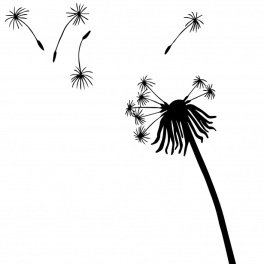     TIME in Lincolnshire Referral Form(Time to talk, Intensive support about Me, Empower).The mother must meet the referral criteria below, if you answer NO to any of the first 6 questions below, they are not eligible to be referred to the TIME programme.                                      Date referral form completed: __________________Mothers Mosaic Number: ______________________Referrers detailsMother's detailsChildren's DetailsAre proceedings on-going?    YES/NO (delete as appropriate YES/NO).Other professional involvementPresenting needs checklist (delete as appropriate in YES/NO column).Completed referral forms to be e-mailed to:Child_BS_Grantham_EarlsfieldFC@lincolnshire.gov.ukHas Mother agreed to receive support from the TIME programme? 
Without consent we are unable to work with the Mother.YesYesNoHas Mother agreed to receive support from the TIME programme? 
Without consent we are unable to work with the Mother.YesYesIf no, add date practitioner will revisit with mother: Has the need for being pregnancy free, at the start of the programme & for the following 18 months whilst they are engaged on the programme, been explained & contraceptive support been accessed? YesYesNoHas Mother had at least one child removed from their care (must be within 3 years of last removal)?YesPlease state how many children have been removed?NoMother is not currently pregnant?YesYesNoMother does not have other children in their care?YesYesNoIs the mother a resident of Lincolnshire?YesYesNoIs Mother under the age of 30 Years?YesNoPlease state mother's age.Is the Mother a care leaver?YesNoHave final proceedings concluded?YesNoDate concluded - Name of referrer.Job Title.Organisation.Telephone Number.E.Mail.Mothers NameDOBAddressTelephone numberEthnicityNumber of children removed and category for removal.Name: child 1Date of birth:Date of removal:Placement Type:Name: child 2Date of birth:Date of removal:Placement Type:Name: child 3Date of birth:Date of removal:Placement Type:Name: child 4Date of birth:Date of removal:Placement Type:Name: child 5Date of birth:Date of removal:Placement Type:Name: child 6Date of birth:Date of removal:Placement Type:Name: child 7Date of birth:Date of removal:Placement Type:Name: child 8Date of birth:Date of removal:Placement Type:Name Job Title.Organisation.Telephone Number.E.Mail.Name Job Title.Organisation.Telephone Number.E.Mail.Name Job Title.Organisation.Telephone Number.E.Mail.Name Job Title.Organisation.Telephone Number.E.Mail.Name Job Title.Organisation.Telephone Number.E.Mail.Name Job Title.Organisation.Telephone Number.E.Mail.Drugs & AlcoholHistoricalHistoricalCurrentCurrentAdditional information.YESNOYESNODomestic AbuseHistoricalHistoricalCurrentCurrentAdditional information.YESNOYESNOLearning DifficultiesHistoricalHistoricalCurrentCurrentAdditional information.YESNOYESNOLACHistoricalHistoricalCurrentCurrentAdditional information.YESNOYESNOMental HealthHistoricalHistoricalCurrentCurrentAdditional information.YESNOYESNOPhysical HealthHistoricalHistoricalCurrentCurrentAdditional information.YESNOYESNOHomelessnessHistoricalHistoricalCurrentCurrentAdditional information.YESNOYESNOCriminal JusticeHistoricalHistoricalCurrentCurrentAdditional information.YESNOYESNOOTHERHistoricalHistoricalCurrentCurrentAdditional information.YESNOYESNOAdditional Information – please add below, including relevant risk information.